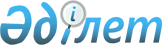 Күршім ауданы Сарыөлең ауылдық округіне Қарасты Сарыөлең, Барақ батыр, Бірлік ауылдарының жеке қосалқы шаруашылықтарынан сарып ауруына оң нәтиже берген аулаларының мүйізді ірі қара малдарынан ұйымдастырылған санитарлық табынға шектеу іс-шарасын белгілеу туралы
					
			Күшін жойған
			
			
		
					Шығыс Қазақстан облысы Күршім ауданы Сарыөлең ауылдық округі әкімінің 2021 жылғы 26 сәуірдегі № 1 шешімі. Шығыс Қазақстан облысының Әділет департаментінде 2021 жылғы 27 сәуірде № 8682 болып тіркелді. Күші жойылды - Шығыс Қазақстан облысы Күршім ауданы Сарыөлең ауылдық округі әкімінің 2021 жылғы 30 желтоқсандағы № 5 шешімімен
      Ескерту. Күші жойылды - Шығыс Қазақстан облысы Күршім ауданы Сарыөлең ауылдық округі әкімінің 30.12.2021 № 5 шешімімен (алғашқы ресми жарияланған күнінен бастап қолданысқа енгізіледі). 
      ЗҚАИ-ның ескертпесі.
      Құжаттың мәтінінде түпнұсқаның пунктуациясы мен орфографиясы сақталған.
      Қазақстан Республикасының 2001 жылғы 23 қаңтардағы "Қазақстан Республикасындағы жергілікті мемлекеттік басқару және өзін-өзі басқару туралы" Заңының 35-бабының 2-тармағына, Қазақстан Республикасының 2002 жылғы 10 шілдедегі "Ветеринария туралы" Заңының 10-1-бабының 7) тармақшасына сәйкес және "Қазақстан Республикасы ауыл шаруашылығы министрлігі ветеринариялық бақылау және қадағалау комитетінің Күршім аудандық аумақтық инспекциясы" мемлекеттік мекемесі басшысының 2021 жылғы 21 сәуірдегі №500 ұсыныс хаты негізінде, Сарыөлең ауылдық округінің әкімі ШЕШТІ:
      1. Сарыөлең ауылдық округіне қарасты Сарыөлең, Барақ батыр, Бірлік ауыл тұрғындарының ірі қара малдарынан сарып ауруының шығуына байланысты ұйымдастырылған санитарлық табынға шектеу іс шаралары белгіленсін;
      2. "Сарыөлең ауылдық округі әкімінің аппараты" мемлекеттік мекемесі Қазақстан Республикасының қолданыстағы заңнамасымен белгіленген тәртіпте:
      1) осы шешімнің аумақтық әділет органында мемлекеттік тіркелуін;
      2) осы шешім мемлекеттік тіркелген күнінен бастап күнтізбелік он күн ішінде оның көшірмесін Күршім ауданының аумағында таратылатын мерзімді баспа басылымдарында ресми жариялауға жолданылуын;
      3) ресми жарияланғаннан кейін осы шешімді Күршім ауданы әкімдігінің интернет-ресурсына орналастырылуын қамтамасыз етсін.
      3. Осы шешімнің орындалуын бақылауды өзіме қалдырамын.
      4. Осы шешім оның алғашқы ресми жарияланған күнінен кейін күнтізбелік он күн өткен соң қолданысқа енгізіледі.
					© 2012. Қазақстан Республикасы Әділет министрлігінің «Қазақстан Республикасының Заңнама және құқықтық ақпарат институты» ШЖҚ РМК
				
      ШҚО Күршім ауданының  Сарыөлең ауылдық округінің әкімі 

С. Аксартов
